YENİŞEHİR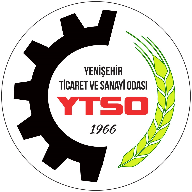 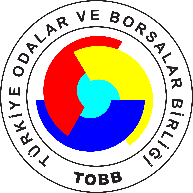 TİCARET SİCİLİ MÜDÜRLÜĞÜYENİŞEHİR TRADE REGİSTRY OFFİCESGENEL BİLGİLERA) İLKE Madde 180- (1) Bir şirket hukuki şeklini değiştirebilir. Yeni türe dönüştürülen şirket eskisinin devamıdır.B) GEÇERLİ TÜR DEĞİŞTİRMELER Madde 181a) Bir sermaye şirketi;1-Başka türde bir sermaye şirketine;2-Bir kooperatife;b) Bir kollektif şirket;1-Bir sermaye şirketine;2-Bir kooperatife;3-Bir komandit şirkete;c) Bir komandit şirket;1-Bir sermaye şirketine;2-Bir kooperatife;3-Bir kollektif şirkete;d) Bir kooperatif bir sermaye şirketine, dönüşebilir.C) KOLLEKTİF VE KOMANDİT ŞİRKETLERİN TÜR DEĞİŞTİRMELERİNE İLİŞKİN ÖZEL DÜZENLEME Madde 182-(1) Bir kollektif şirket bir komandit şirkete;a) Kollektif şirkete bir komanditerin girmesi,b) Bir ortağın komanditer olması, hâlinde dönüşebilir.(2) Bir komandit şirket kollektif şirkete;a) Tüm komanditerlerin şirketten çıkması,b) Tüm komanditerlerin komandite olması, suretiyle dönüşebilir.(3) Bir kollektif veya komandit şirketin tek kişi işletmesi olarak faaliyetine devam etmesine ilişkin 257 nci madde hükmü saklıdır.(4) Bu madde uyarınca yapılacak tür değiştirmelerine 180 ilâ 190 ıncı madde hükümleri uygulanmaz.D-TİCARİ İŞLETMELERMadde 194/2- Bir ticari işletmenin bir ticaret şirketine dönüşmesi hâlinde 182 ilâ 193 üncü maddeler kıyas yoluyla uygulanabilir.Tür değişikliğine ilişkin işlemler aşağıda belirtilmiştir:1-Tür değiştirme planı (md. 185)Şirketin müdür veya müdürleri tarafından yazılı şekilde tür değiştirme planı hazırlanır.Tür değiştirme planının;a) Şirketin tür değiştirmeden önceki ve sonraki ticaret unvanını, merkezini ve yeni türe ilişkin bilgileri,b) Anonim şirketin sözleşmesini,c) Ortakların tür değiştirmeden sonra anonim şirketteki sahip olacakları payların sayısına, cinsine ve tutarına ilişkin açıklamaları, içermesi gerekir.2-Tür değiştirme raporu (md. 186)Şirketin müdür veya müdürleri tür değiştirme hakkında yazılı bir rapor hazırlar.Raporda;a) Anonim şirkete dönüşmenin amacı ve sonuçlarına,b) Anonim şirkete ilişkin kuruluş hükümlerinin yerine getirilmiş bulunduğuna,c) Anonim şirketin sözleşmesine,d) Anonim şirkette ortakların sahip olacakları paylara dair değişim oranına,e)Varsa ortaklar ile ilgili olarak anonim şirkete dönüşmesinden kaynaklanan ek ödeme ile diğer kişisel edim yükümlülükleri ve kişisel sorumluluklara,f) Ortaklar için tür değiştirmeden ötürü doğan yükümlülüklere, ilişkin hususlar, gerekçeleri gösterilmek suretiyle hukuki ve ekonomik yönden açıklanır.(Tüm ortakların kararı ile küçük ve orta ölçekli şirketler tür değiştirme raporunun düzenlenmesinden vazgeçebilirler.)3-Aşağıdaki hususlar genel kurulda karar alınmasından otuz gün önce ortakların incelemesine sunulur: (md. 188)a) Tür değiştirme planı,b) Tür değiştirme raporu,c) Son üç yılın finansal tabloları,d) Bilanço günüyle tür değiştirme raporunun düzenlendiği tarih arasında altı aydan fazla zaman geçmişse veya son bilançonun çıkarıldığı tarihten itibaren şirketin malvarlığında önemli değişiklikler meydana gelmesi halinde ara bilanço, isteyen ortaklara anılan belgelerin kopyaları bedelsiz verilir. Şirket, ortakları, uygun bir şekilde inceleme haklarının bulunduğu hususunda bilgilendirir.4-Genel kurulun onayı ve nisaplar (md. 189)Şirketin müdür veya müdürleri, yukarıdaki işlemler tamamlandıktan ve ortaklara incelenme hakkı tanınmasından itibaren otuz gün sonra, tür değiştirme planını genel kurulun onayına sunar. Tür değiştirme kararı aşağıdaki nisaplarla alınır:Limited şirketlerde, tür değiştirme planı sermayenin en az dörtte üçüne sahip bulunmaları şartıyla, ortakların dörtte üçünün kararıyla alınır.5- Tescil (md. 189/2)Şirketin müdür veya müdürleri tür değiştirmeyi ve yeni şirketin sözleşmesini tescil ettirir. Tür değiştirme tescil ile hukuki geçerlilik kazanır. Tür değiştirme kararı Türkiye Ticaret Sicili Gazetesinde ilan edilir.BAŞVURU VE BELGELER (TSY-130)1) Tür değiştirme halinde, tescil başvurusu ile birlikte aşağıdaki belgeler müdürlüğe verilir:a) Tür değiştirme planıb) Tür değiştirme planının kabulüne ilişkin genel kurul kararının noter onaylı örneğic) Şirketin yönetim organı tarafından hazırlanan tür değiştirme raporuç) Denetime tabi şirketlerde denetçi tarafından diğer şirketlerde ise yönetim kurulu tarafından onaylanmış son bilanço ve gerektiğinde ara bilanço ve damga makbuzud) Yeni türün kuruluşuna ilişkin gerekli belgelere) Tür değişikliği yapan şirketin sermayesinin ödenip ödenmediğinin, karşılıksız kalıp kalmadığının, şirket öz varlığının tespitinin ve şayet şirketin tapu, gemi ve fikri mülkiyet sicilleri ile benzeri sicillerde kayıtlı mal varlığının bulunması halinde bunların gerçeğe uygun değerlerinin tespitinin yapıldığı YMM veya SMMM raporu ile müşavirin faaliyet belgesi ya da tür değiştiren şirket denetime tabi ise denetçinin bu tespitlerine ilişkin raporu ile denetçilik belgesif) Tür değiştiren şirketin tapu, gemi ve fikri mülkiyet sicilleri ile benzeri sicillerde kayıtlı bulunan mal ve haklarının listesi, bunların kayıtlı olduğu siciler ile söz konusu mal ve hakların ilgili sicillerdeki kayıtlarına ilişkin bilgileri içeren beyang) Tür değiştiren şirketin Bakanlık veya diğer resmi kurumların iznine veya uygun görüşüne tabi olması halinde bu izin veya uygun görüş yazısı 2) Küçük ve orta ölçekli şirketlerde tür değiştirme raporunun düzenlenmesinden, tüm ortaklar tarafından vazgeçilmesi halinde buna ilişkin belgeTescil (TSY-131)1) Tür değiştirmeye ilişkin olarak aşağıdaki olgular tescil edilir:a) Türü değiştirilen şirketlerin, tür değiştirmeden önceki ve sonraki ticaret unvanları, varsa işletme adları,b) Tür değiştirmeye ilişkin genel kurul kararı ve tarihi,c) Tür değiştirmeden sonraki yeni şirket sözleşmesi ve tarihi,ç) Yeni türe ilişkin tescil edilmesi gereken olgular.2) Tescil, eski türün sicil kaydı üzerinden yapılır3) Tür değiştirmede, tür değiştiren şirketin malvarlığına dahil olan; tapu, gemi ve fikri mülkiyet sicilleri ile benzeri sicillerde kayıtlı bulunan mal ve hakların yeni tür adına tescilinin gecikmeksizin yapılması amacıyla, müdürlük tarafından yeni türün tescili ile eş zamanlı olarak ilgili sicillere derhal bildirilir.Sermaye Şirketinin Ticari İşletmeye Dönüşmes